Player Name: _______________________  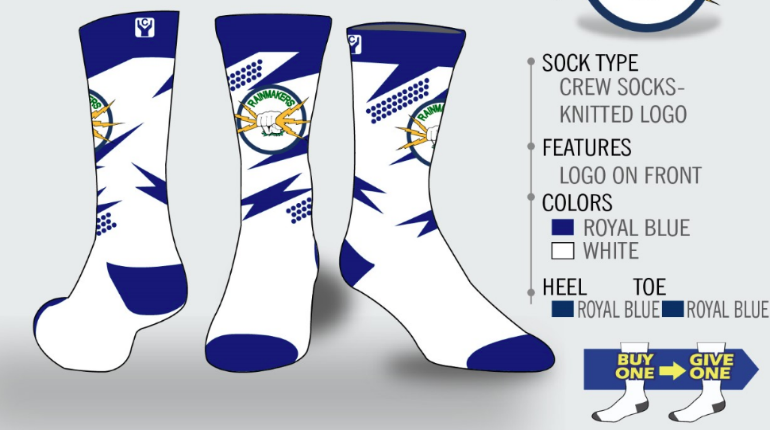 Charles Hays Secondary School-Sr Girls Basketball Rainmakers Sock Order formCost per pair is $20Socks are one size fits all ( 7-13 )Name of person orderingContact information# of socksTotal $ collectedAddress:Home #Cell #Address:Home #Cell #Address:Home #Cell #Address:Home #Cell #Address:Home #Cell #Address:Home #Cell #Address:Home #Cell #Address:Home #Cell #Name of person orderingContact information# of socksTotal $ collectedAddress:Home #Cell #Address:Home #Cell #Address:Home #Cell #Address:Home #Cell #Address:Home #Cell #Address:Home #Cell #Address:Home #Cell #Address:Home #Cell #Address:Home #Cell #Address:Home #Cell #